SOUTHWEST SEMINARS PRESENTSMOTHER EARTH, FATHER SKY 2016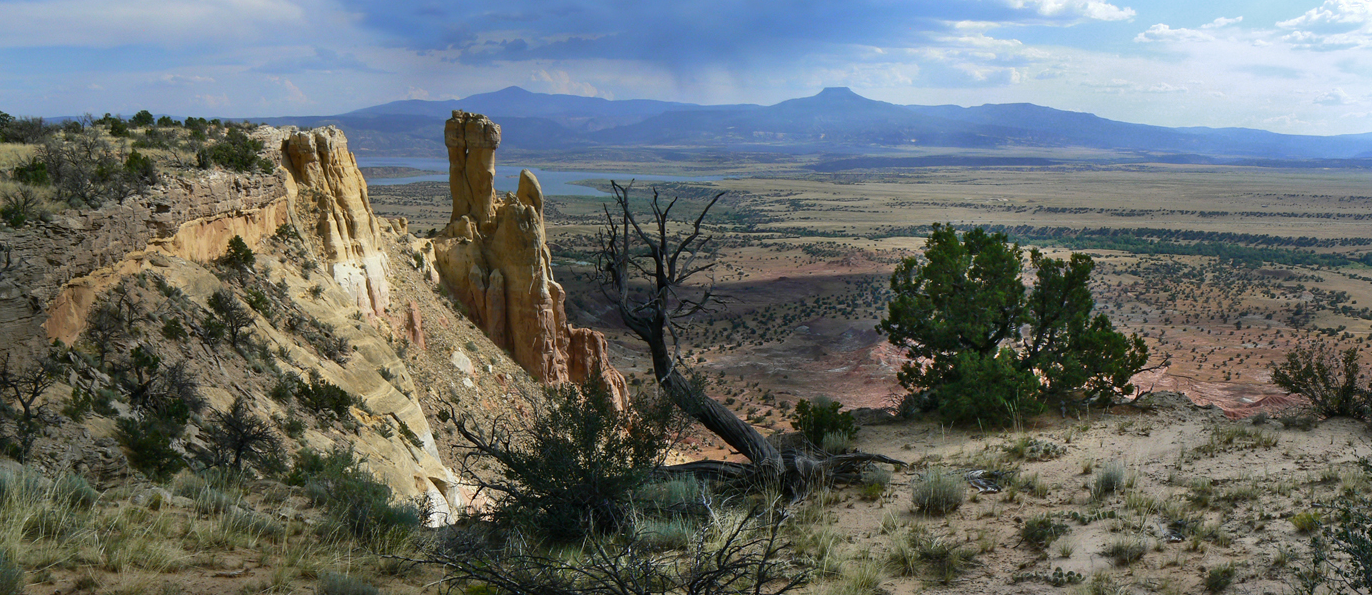                                           Monday nights at 6 pm at Hotel Santa FeTO HONOR AND ACKNOWLEDGE THE NEW MEXICO ENVIRONMENTAL   LAW CENTER             A Public Program Graciously Assisted by Hotel Santa Fe, a Picuris Pueblo EnterpriseOctober 17  Jerry RightmanDocent, Georgia O’Keeffe Museum, New Mexico Museum of Art, and Lecturer in Art, Architecture, and Art History Georgia O’Keefe: Her Life and Inspiration in NatureOctober 24 Dr. Robert K. HitchcockFormer Professor and Chair, Department of Anthropology, Michigan State University; Author, Kalahari Communities: Bushmen and the Politics of the Environment in Southern Africa; Co-Editor, (w/M. Biesele/P. Schweitzer), Hunters and Gatherers in the Modern World: Conflict, Resistance, and Self-Determination; (w/A. Osborn), Endangered Peoples of Africa and the Middle East: Struggles to Survive and Thrive.From Hunting to Herding: The Kalahari San and 2,000 Years of AdaptationOctober 31 Dr. Richard I. FordEthnobotanist and Archaeologist, Arthur F.Thurnau Professor Emeritus of Anthropology and Botany, University of Michigan (Ret.); Research Associate, Laboratory of Anthropology, Museum of New Mexico, Department of Cultural AffairsEvolution of the New Mexico Diet:  Before and After ColonizationNovember 7 Sydney and Marie DavisSid, (B.S.): Assistant State Soil Scientist, USDA/Natural Resources Conservation ServiceMarie, (M.S.): Chief Geologist, Placer County (Ca.) Water Agency Both: Envionmental and agricultural land use, watershed management, and erosion control;Co-Authors: ‘Early Agriculture in the Eastern Grand Canyon of Arizona’ in Geoarchaeology: An International Journal; ‘Erosional History of Colorado River through Glen/Grand Canyon’ Rising River: Colorado River, Grand Canyon, & Ancient Colorado Plateau AgricultureNovember 14 Dr. E. James DixonFormer Professor, Department of Anthropology and Director, Maxwell Museum of Anthropology, University of New Mexico; Affiliate, Institute of Arctic and Alpine Research, University of Colorado Research Associate, Denver Museum of Nature and Science; former Curator of Archaeology, University of Alaska Museum; Author, Archaeology, Climate, and Culture Change in BerengiaFirst Colonization of AmericaNovember 21  Lyle Balenquah, M.A. (Greasewood Clan, Bacavi Village, Third Mesa, Hopi)Archaeologist, Independent cultural consultant for Hopi Tribe, Museum of Northern Arizona, and National Park Service, Hiking and River Guide in Grand Canyon; Study Leader, Archaeology Southwest/Southwest Seminars Hopi Traditions and Water: Where Does the River Go?November 28 Dr. Bryan Brown and Gary CascioBryan: Ornithologist/Avian Ecologist; Grand Canyon fieldwork w/National Park Service; Environmental Consultant: University of Arizona, Northern Arizona University Co-author, Grand Canyon Birds – Historical Notes, Natural History and Ecology; The Colorado River Through Grand Canyon – Natural History and Human Change.Gary: Photographer and Graphic Designer; passionate amateur historian, researcher.Historic New Mexico River CrossingsDecember 5 Steve PostPrincipal Investigator, Zia Consulting and Author, ‘Ten Thousand Years of Living in Santa Fe’, in History of an Ancient City, D.G. Noble, Ed.; and former Deputy Director (ret.), Office of Archaeological Studies, Museum of New Mexico, Department of Cultural AffairsNative American Scouts at the Santa Fe Presidio in the 1700’sDecember 12 Dr. Jon HunnerDr. Jon Hunner Professor and Chair, Department of HistoryNew Mexico State University and Director, Public History ProjectAnd Author, Inventing Los Alamos: The Growth of an Atomic Community; J. Robert Oppenheimer, The Cold War, and The Atomic West; The Mesilla Valley: An Oasis in the Desert. (New Mexico Centennial Series) Celebrating the National Parks: A Centennial Birthday JourneyDecember 19 Kirt KempterVolcanologist and Field Geologist; Study Leader, Smithsonian Journeys to Antarctica and Iceland; Former Fulbright Scholar; Field research in Costa Rica, Mexico and New Mexico; Field Geologic Training for NASA Astronaut Candidate Program in New MexicoGeology of Georgia O’Keeffe’s White Place and Black Place$12 at the door  ~ or ~ $100 for the Series of $10 Lectures        2017  Travels with A Scholar Study Tours             March 4-10: Mounds and Migrants: A Clash of the late Hohokam world With Dr Jeffery clark, Dr. William Doelle and Lyle Balenquah (Bacavi, Third Mesa, Hopi)May 25-June 1: Rafting the Yampa and the Green Rivers: Archaeology of the Desert Archaic and Freemont   Cultures with David Grant Noble~And More to Come~	Southwest Seminars is a 501 (C)(3) Educational Non-ProfitRecipient 2008 Heritage Preservation Award, City of Santa FeSouthwest Seminars219 Ojo de la Vaca, Santa Fe, New Mexico 87508Phone: (505) 466-2775E-mail: Southwestseminar@aol.com    Website: SouthwestSeminars.org~ We are committed to sensitive cultural education and work with those who share the same commitment~